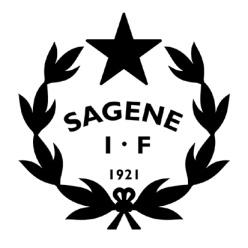 Tid: 		25.08.2020 kl. 18- 20.Sted:		Klubbhuset (eller digitalt for de som ønsker det)Inviterte:	Hele styret.Frafall: 	 	Siri, Konstantin, Anniken, Ragnhild.SAKSLISTE STYREMØTEÅpning av møtetGodkjenning av innkalling.Vedlegg: Innkalling styremøte 25.08.2020.Vedtak: Innkallingen godkjennes med følgende anmerkning: Det er ønske om at den sedes ut tidligere. Godkjenning av protokollerVedlegg: Protokoll styremøte 25.06.2020Vedtak: Protokollene godkjennes uten anmerkninger.  Vedtakssaker Søknad æresmedlemskap – Søknad vedlagt (konfidensielt), hastesak, Sagene IFs lov §3 (2) Vedtak: Eyvind Dahl utnevnes enstemmig til æresmedlem av Sagene IF. Finn- Ulrik Berntsen skal finne en passende anledning og måte å dele ut æresmedlemskapet på. Sommeren 2020 – Evaluering av aktivitetenBakgrunn: Sommeraktiviteten (Stjernesommer, Tine-fotballskole, bærekraftig ungdomsarbeid): På Stjernesommer (8 uker) deltok det 364 unike barn/ungdom, de kom fra 40 ulike barnehager og 29 ulike skoler. Det ble laget 320 timer med aktivitet (40 timer i 8 uker), og vi hadde 63 ungdommer i sommerjobb.  Vi fikk støtte av Oslo idrettskrets/Oslo kommune på 573.000 kr, og går omtrent i null (4550 kr +)Bærekraftig ungdomsarbeid handlet om å gjøre Voldsløkka til et hyggelig sted å være gjennom hele sommeren. Vi hadde 17 ungdommer i sommerjobb. De hadde åpen utekiosk, passet på å vanne/luke vårt grønne prosjekt, plukket søppel, tok vare på besøkende og foreldre, sørget for drift av klubbhuset, delta ut brosjyrer til åpne skoler, og holdt orden på smittevern. Vi fikk støtte av Bydel Sagene på 250.000 kr til dette, 100.000 kr gikk med til denne delen av prosjektet. Tine fotballskole hadde 150 deltakere, der er ny rekord. Vi hadde her 19 ungdommer i sommerjobb gjennom uka. Det hele ble ledet av Per Scavenius (frivillig). Vi fikk støtte av bydel Sagene på 24.000 kr (20 plasser) for å dekke plasser til barn fra familier med lav betalingsevne.  Vedtak: Styret gir skryt til alle ansatte og frivillige som var med å bidro til tidenes aktivitetssommer i klubben. Styrets innspill til evalueringen: Aktiviteten i sommer ble en stor suksess, selv med så kort planleggingstid. Vi fikk mange gode tilbakemeldinger fra barn/ungdom og foreldre underveis, de var særlig positive til det brede aktivitetstilbudet. Det var svært positivt å ha med så mange ungdom i sommerjobb, de drev etter hvert store deler av aktiviteten på egenhånd. Korona situasjonen ble håndtert bra, det var ingen smitte- eller karantene saker ila sommeren. Enkle klare rutiner ble etablert og fulgt, samtidig som vi var mest ute.Våre instruktører var meget dyktige med barn, og de var også mange nok til å kunne se/ta vare på hvert enkelt barn. Ungdommer i sommerjobb tok med seg barna i bygården sin når de gikk til jobb om morenen, disse følgegruppene gjorde at vi fikk med svært mange vi ellers ikke ville fått med. For første gang på mange år opplevd vi ingen innbrudd eller hærverk ila sommeren. Det var ingen kvinnelige trenere blant de 19 trenerne på Tine- fotballskole, det må endres neste år. Kort planleggingstid og hele 8 uker med sammenhengende aktivitet ga et større arbeidspress enn vanlig på administrasjonen.Det var noe samarbeidsproblemer mellom de ulike aktivitetene ila sommeren, det kan vi unngå neste år med noe bedre planlegging og klarere ansvars/lederforhold. Korona- situasjonen – Revidere budsjettet pga kompensasjon, nye regler for anlegg, info OIKVedtak: Sagene IF har søkt og fått kr. 673.350,- i Korona-kompensasjon fra staten, dette kom inn på vår konto 12. august. Dette legges inn i budsjettet/regnskapet for 2020 på følgende måte: Forslag til smittevernregler for anlegg vedtas. Reglene skal omformuleres til praktiske regler og publiseres på våre nettsider, henges opp i anleggene og sendes ut til alle brukere. Drift av tennisbanene – Booking app, regler, driftsavtale?Vedtak: Tennisbanene på Voldsløkka er ferdig rehabilitert, og styret diskuterte drift av banene: Forslag til regler for banen vedtas, med følgende endring: Det skal legges til et punkt om regler for parkering/trafikk. Vi skal kjøpe og implementere bookingssystmet Matchi. Sagene IF ønsker en driftsavtale for banen fom neste sesong. Den må inneholde et driftstilskudd, samt en bekreftelse på at vi har rett på treningstider på banen. Det må avklares hvordan trær rundt banen og løv på banen skal håndteres. Banen bør låses om vinteren, slik at banene ikke blir et tilholdssted for uønskede elementer. Det er et naturlig langsiktig mål for Sagene IF tennis å få på plass en boble over banene, slik at anlegget blir helårs. Inkludering/rekruttering – Status turn/skoler/AKS/EST, repr.planen, avtale Lilleborg (vedlagt), Vedtak: Styret tok DLs gjennomgang av status på inkluderings- og rekrutteringsarbeidet til orientering. Styrerepresentantene skal minne sine avdelinger på deres oppgaver ifm oppstart og gjennomføring av åpne skoler. Forslaget til samarbeidsavtale med Lilleborg skole vedtas. Hvis denne fungerer etter hensikten, så ønsker styret at det inngås tilsvarende avtaler med øvrige skoler i AKS- prosjektet. Sykkel holder på å etablere et samarbeid med Rye IL om sykling for barn og ungdom, og vil orientere styret om dette på neste møtet. Søknadsarbeid fond og stiftelser høsten 2020 – Prioriteringer? Vedtak: Styret ønsker at klubbens strategi skal ligge til grunn for søknadsarbeidet. Styret/avdelingene skal sende innspill/ønsker til søknader før 1. september og 15.sptember. Ønsker som kom fram på møtt: Et partytelt. Planlegging av vintersesongen – Bruke dugnadstimer til gode på å skape inntekter/aktivitet?Vedtak: Ingen av de store klubbdugnadene har blitt noe av pga Korona, samtidig som klubben har slitt med økonomi. Styret vedtar derfor forslaget om en felles vinterdugnad for hele klubben ifm kioskdriften på kunstisbanen og i Bjølsenhallen, med mål om å øke klubbens inntekter.DL skal lage en arbeidsbeskrivelse og finne en person til jobben som dugnadsleder. Orienteringssaker (20 min)Endringer i admin – Fabian slutter, Bernhard økt stilling, Pak færre oppgaver, Hege kiosksjef.  Badminton – Kickoff 6. september i Bjølsenhallen – UTSATT PGA KORONA-KARANTENER.Besøk Stortingsrepresentant 2. september – Mathilde Tybring-Gjedde (H). Sagene- fest 5.-6. september – Sagene IF på ny El-sykkel med flyers, frukt og gøye leker. Del av Forskningsprosjekt - Oslo Met og NIH forsker på OIKs inkluderingsarbeid (foregangsklubb). Kurs i regi av Oslo idrettskrets – Einar sender ut påminnelse til styremedlemmene. Regnskapsrapport pr. 31.juli 2020 .Rapport utestående fordringer.Kartleggingsskjema avdelingene.Avviksrapportering HMS.Vedtaksprotokollen.MØTEPLAN 2020STYRESAKER FREMOVER:Oppfølging av utbyggingen av Voldsløkka sør 100- års jubileumSette ned arbeidsgrupper – sykkel, økonomiPlanlegging av rekrutterings- og inkluderingsarbeidet høsten 2020Rehabilitering av tennisbanene på Voldsløkka - drift. Allidrett/turn – Mål og organisering? Nye idretter – Håndball? Badminton? Judo?GDPR – nye personvernregler i Sagene IF. Revidering årshjul (AU)Nytt medlemsregister?Fornye Anti- doping policy (nytt styret)Gjennomføre bedre klubb (nytt styre)HVA?BELØP REVIDERINGER AV BUDSJETT/REGNSKAPREVIDERINGER AV BUDSJETT/REGNSKAPKOMMENTARER FRA STYRETNorway cup56 000krAvd. 1, 3400/3005Hovedlaget/Norway cupDugnad der ingen har jobbet - brukes til å bygge likviditetOslo Sommertid280 000krAvd. 1, 3400/3015Hovedlaget/KonsertdugnadDugnad der ingen har jobbet - brukes til å bygge likviditet Oslo filharmoni konsert26 950krAvd. 1, 3400/3015Hovedlaget/KonsertdugnadDugnad der ingen har jobbet - brukes til å bygge likviditet Utleie Bjølsenhallen88 900krAvd. 2, 3400/4004Innebandy klubb/ hallenLagt inn der inntekten er tapt, fører ikke til endringer i budsjettetUtleie Voldsløkka gard14 000krAvd. 3,3400/4005Fotball klubb/ VL gardLagt inn der inntekten er tapt, fører ikke til endringer i budsjettetUtleie Bjølsen KG vinter16 800krAvd. 3, 3400/4006Fotball klubb/Bjølsen KGVLagt inn der inntekten er tapt, fører ikke til endringer i budsjettetUtleie klubbhus150 500krAvd. 4, 3400/4013Anlegg/klubbhusetLagt inn der inntekten er tapt, fører ikke til endringer i budsjettetVakthold dagtid hallen39 200krAvd. 1, 3400/4004Hoved/BjølsenhallenLagt inn der inntekten er tapt, kan gå tilbake til opprinnelig budsjettMøteDatoTidspktStedStyremøte + strategi25/818:00KlubbhusetMøte økonomigruppa15/918:00KlubbhusetAU- møte22/918:00KlubbhusetStyremøte20/1018:00KlubbhusetAU- møte10/1118:00KlubbhusetMøte økonomigruppa17/1118:00KlubbhusetStyremøte + julebord17/1218:00Klubbhuset